新书推荐中文书名：《微光》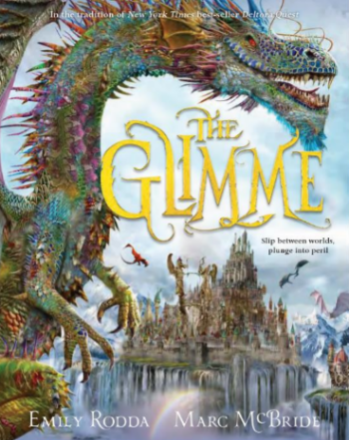 法文书名：THE GLIMME作者：Emily Rodda and Marc McBride出版社：Scholastic Australia代理公司：ANA出版时间：2019年10月代理地区：中国大陆、台湾页    数：384页审读资料：电子文稿类    型：8-12岁少年文学内容简介：龙恩·安妮预见了你的未来……那里有龙，有巨人，有水火，还有死亡。芬恩在围场村的生活很艰难。只有画画，才能让他忘掉烦恼，他会描绘宽广的海岸线，龙形的云朵和那巨人似的的岬角。之后，一个神秘的豪宅里的怪异管家注意到了他的绘画天赋，重金雇佣并向他展示了七幅令人惊叹的画作。芬恩觉得这些画作肯定是想象出来的，因为画中的世界和生灵太过奇异，不可能是真的！他错了。很快，他将揭开另一个世界的面纱，走进微光世界的的奇妙和危险之中。卖点总结：·与纽约时报畅销书《魔幻石之战》一脉相承，全球销量超过1800万册·艾米丽·罗达和马克·麦克布莱德获奖团队倾情呈现·数百个华丽的彩色插图贯穿其中·危机四伏的龙行冒险世界·神秘，任务，奇幻的主题作者简介：艾米丽·罗达（Emily Rodda）是澳大利亚最受年轻读者喜爱的作家之一，她的《魔幻石之战》系列自2000年出版以来便获得众多荣誉和奖项。马克·麦克布莱德（Marc McBride）是一位澳大利亚插画家，他所设计的书籍封面和图画书超过200多本，最著名的插画作品当属《魔幻石之战》。马克因绘制《魔幻石之战》插图和编绘World of Monsters而荣获奥瑞丽斯奖。内文插图：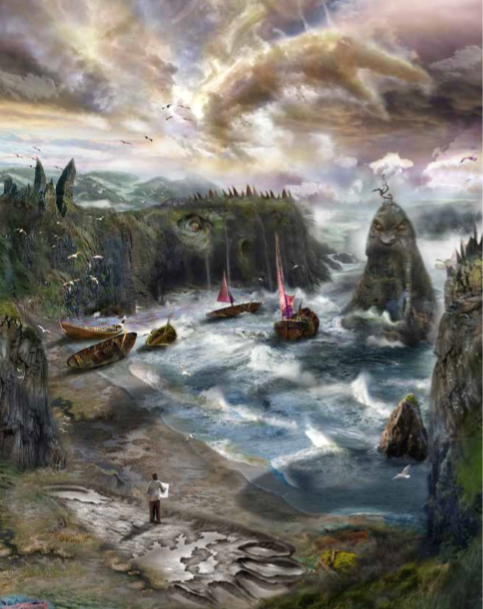 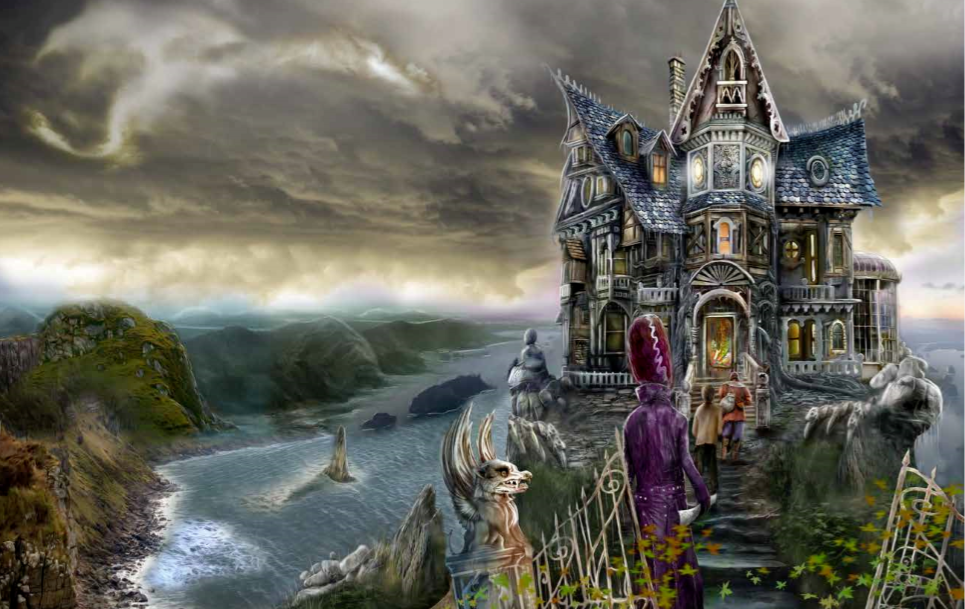 谢谢您的阅读！请将回馈信息发至：杨晓蕾（Alisa Yang）安德鲁﹒纳伯格联合国际有限公司北京代表处
北京市海淀区中关村大街甲59号中国人民大学文化大厦1705室, 邮编：100872
电话：010-82509406传真：010-82504200
Email: Alisa@nurnberg.com.cn网址：www.nurnberg.com.cn微博：http://weibo.com/nurnberg豆瓣小站：http://site.douban.com/110577/微信订阅号：ANABJ2002